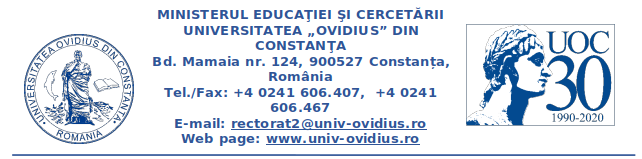 FACULTATEA de ________________________________________________________Departamentul ___________________________________________________________POSTURI DIDACTICE VACANTE SCOASE LA CONCURSDecan,Poziţia în statul de funcţiiFuncţia didacticăDisciplinele postului